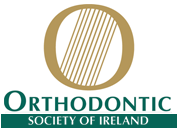 Media Consent Form The Orthodontic Society of Ireland (OSI) recognizes the need to show case the work of specialist orthodontics on its website and in this regard the purpose of this form is to seek your consent for the use of your case study and facial/ dental photography taken before and after your orthodontic treatment. Please complete MEDIA TYPE: I____________________ hereby consent to allowing the use of my case study and photography on the OSI website.   I understand that the OSI will use the case history and facial/ dental photography for the purpose of highlighting the benefits of specialist orthodontics via its website to ultimately promote best practice treatment. I understand that any case study and /or dental/ facial photography will not be taken for use in any other OSI publications, promotional materials or other media sharing site (e.g. Facebook or YouTube).I understand that the OSI will always ask my permission if it wishes to re-use the case study and/or facial/ dental photography andwill explain in what context it will be used.I acknowledge that the preparation of the case-study and taking of the photography by the OSI was conducted in a completely proper and highly professional manner and that I have given my consent freely and have willingly signed this media consent form. Signed:	_____________________________		Date:________________________Please return completed consent form to Orthodontic Society of Ireland (OSI) 13 Upper Baggot Street, 2nd Floor, Dublin 4, Ireland. Tel.: 087 771 1909 or alternatively please scan the form and email it to info@orthodontics.ie